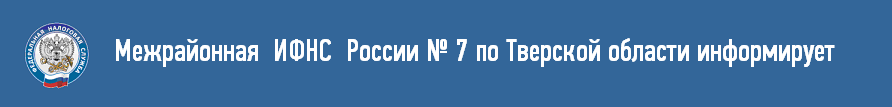 В налоговых уведомлениях за 2017 год произойдут изменения Граждане, имеющие в собственности дома, квартиры, автомобили или земельные участки, в 2018 году получат налоговые уведомления за 2017 год по новой формеВ  налоговом уведомлении  впервые будет включён налог на доходы физических лиц за 2016 и 2017 годы. Он применяется для доходов, по которым налоговым агентом не был удержан НДФЛ, а сведения были представлены в порядке, установленном п. 5 ст. 226 и п. 14 ст. 226.1 Налогового кодекса РФ.Для «льготных» категорий налогоплательщиков (пенсионеры и приравненные к ним лица, инвалиды I и II групп, инвалиды с детства, ветераны Великой Отечественной войны, ветераны и инвалиды боевых действий, Герои Советского Союза, Российской Федерации и т.д.). будет применён вычет при расчете земельного налога, уменьшающий его на величину кадастровой стоимости 600 кв. м по одному участку (п. 5 ст. 391 НК РФ). Если ранее гражданин, имеющий право на вычет, пользовался льготами, то для его применения не нужно дополнительно обращаться в налоговую инспекцию.Коэффициент при расчете налога на имущества исходя из кадастровой стоимости  возрастет с 0,4 до 0,6 (п. 8 ст. 408 НК РФ).Владельцам легковых автомобилей средней стоимостью от 3 млн руб. транспортный налог за 2017 год будет исчислен с повышающими коэффициентами от 1,1 до 3 (ст. 362 НК РФ).В налоговом уведомлении будет отображен перерасчет налога и суммы к доплате или к уменьшению. В таких случаях налоговое уведомление придет с заполненной графой "Сумма к доплате (+), к уменьшению (-) (руб.)". Также в уведомлении появилась графа "Сумма ранее исчисленного налога (руб.)".Некоторые налоговые ставки и льготы были изменены региональными и муниципальными нормативными актами. С этими данными можно ознакомиться в разделе «Справочная информация о ставках и льготах по имущественным налогам» на сайте www.nalog.ru.Налоговые уведомления граждане получат не позднее 30 дней до наступления срока уплаты налога.Пользователям сервиса «Личный кабинет для физических лиц» уведомление будет передано в электронной форме через личный кабинет налогоплательщика.Указанные в уведомлениях налоги необходимо оплатить не позднее 3 декабря 2018 года в соответствии с приложенными к ним платежными документами.